				GFWC 2020-2022 Education and Libraries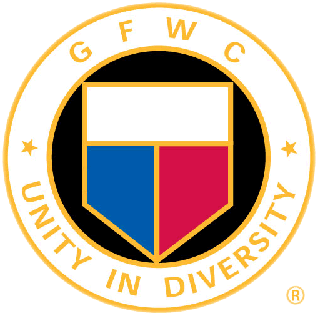 				Chairman: 	Tina Neese, Ed.D., LPC				tinadaniel1224@gmail.com     678-458-0337				Volume Twenty Two May 2022 NewsletterInside this editionESO Facebook Group Featured Monthly BookTalk It UpTuesdaysWell Read WednesdaysHonorary Chairman Others news in this editionBook List RecommendationsApp IdeasChallenge Project ResourcesHonorary Chairman 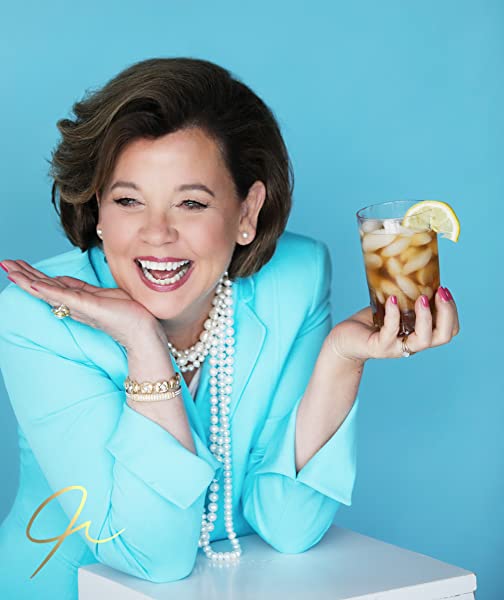 Jane Jenkins HerlongJane Jenkins Herlong is Education and Libraries’ honorary chairman for the 2020-2022 Administration. Jane is an author, inspirational speaker, and entertainer.  Jane is also available to encourage our women with humor and wisdom through speaking engagements. Jane has published four books: Rhinestones on My Flip-Flops, Bury Me with My Pearls, What Ta-tas Teach Us and Bare Feet to High Heels. Wanting more of Jane? Invite her to your state or watch her videos, such as this one: Jane. Jane has a new release as of April 2022: “Sweet Tea Secrets from the Deep-Fried South”. Find more about this book at Jane’s blog post at https://janeherlong.com/the-baptist-church-bible-study-was-like-being-in-6th-gradeagain/. May’s Book: 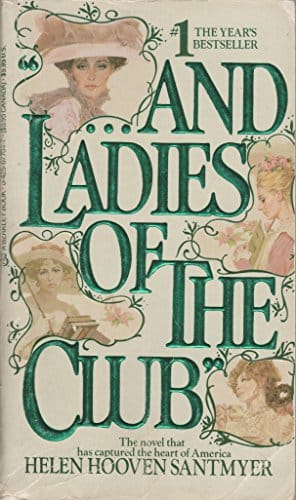 While intensely long, the reviews of this older book make it one worthwhile to stick with and read. Several members have commented on our Facebook of reading it years ago or re-reading it again and again.The author was 87 years old when the book was published in 1984. Her wish had been to write a fictional story of a women’s book club that met for years where the women formed close relationships and reached out to better their community. Does this not sound exactly like our ESO and women club groups? “That’s the thing about books. They let you travel without moving your feet,” Jhumpa LahiriAt various times on the ESO Book Group Page on Facebook, there will be a book list released for members to review and add to their “TBR” list. Members can comment about books on the list, giving others an idea about the book. It is May! Here’s some books to add to your spring reading list:Sea of Tranquility by Emily St. John MandelThe Candy House by Jennifer EganThe Immortal King Rao by Vauhini VaraScoundrel by Sarah WeinmanThe Invisible Kingdom by Meghan O’RourkeTrue Story: What Reality TV says about Us? By Danielle LindemannAnthem by Noah HawleyOlga Dies Dreaming by Xochitl GonzalezTo Paradise by Hanya YanagiharaHow Civil Wars Start by Barbara WalterHow High We Go in the Dark by Sequoia NagamatsuNotes on an Execution by Danya KukafkaSouth to America by Imani PerryVladimir by Julia May JonasThe Employees by Olga RavnThank you, Mr. Nixon by Gish JenSTEM Activities for May!May is all about Spring, Earth Day, school ending and Mother’s Day and is a great time to implement some fun STEM (Science, Technology, Engineering and Mathematics) activities with children. Here are some fun activities to try during this month: Try these Family Fingerprint Cards! https://www.sciencebuddies.org/stem-activities/succession-science-are-fingerprint-patterns-inherited?from=Blog 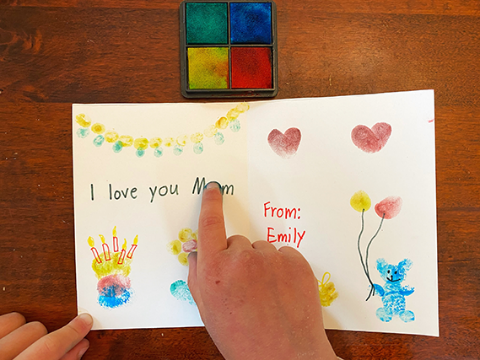 Or make these secret message cards!https://www.sciencebuddies.org/stem-activities/invisible-ink?from=BlogMake mom some fizzy bath bombs!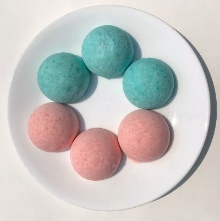 https://www.sciencebuddies.org/stem-activities/make-bath-bombs?from=Blogay Activities in the ClassroomAwards! Children’s Book Week          May 2 - 8Children’s Book Week was established in 1919 and is one of the longest national literacy initiatives in our country. It started with the belief children’s books and literacy are life changers for young people. Be involved with your school librarian to host a book week. Sponsor having each child receive a new or gently used book. Host a reading time with classes in the library. Clubs can host a book challenge and present certificates available for free to students who complete the challenge.Clubs can print off bookmarks for free from famous illustrators and present to schools.Promote the week with social media posts. Compile a list of books for each grade level, such as “Best Books for First Grade Students” and send it home with the kindergarten students to work on during the summer. Carry the week over by having the student read the books on the list for prizes when they return in August. Host a book walk in your community for families to walk through the park or other designated area during the week. Have a kick off for your storybook walk and have club members dress in characters along the way. At the end of the book walk, have refreshments and free books or book marks.Clubs can research and find fun, free stuff at the everychildareader.com website. What’s a Book Walk or Story Walk?A story walk is an outdoor reading experience where a children’s book is deconstructed. The pages of the book are laminated and placed on a stake along the walking trail. This can be a fun and educational activity that can be placed anywhere in a community (schools, parks, city streets, or historic sites) with permission of the officials. It is perfect if your community is still mandating social distancing. Here’s one book to use from Twinkl: Around the World with Max and LemonMax goes on a journey to find someone just like herself. She travels around the world, meeting lots of new friends. She goes to the mountains, a desert, a jungle, the Artic, the ocean and an island. Each stop along the way in the book could be decorated to resemble the area. Club members could be dressed as a hiker, a monkey, a camel, fish, or in the tropics as the children take their book walk. Find worksheets and postcard templates to use at the end of your walk at Around the World. Other book ideas to use include Doris the Loris, The Bear who came to Babysit, or the Runaway Iceberg. Find a great example at Brookfield Story Walk in Colorado: Story Walk. Read All About It!ESO Facebook Book GroupThe Education and Libraries ESO Facebook Book Group meets online to discuss various books. There will be a featured book each month. The month of May features our last and final book read of the administration which is “And Ladies of the Book Club” by Helen Hoover Santmyer. During the month on Tuesdays, readers are encouraged to post their thoughts on our “Tuesday Chats” on the ESO private Facebook page, as well as participate in the live interviews and workshops presented by the author.   Not an ESO member yet? What do I do? Request to be added to the GFWC 2020-2022 ESO Book Club on Facebook. Order or download your book. Read and discuss the book on the group page during the month.  Join the 1,100 plus members on the page who are loving the chance to read together!In May remember these dates:Talk It Up Tuesdays – May 3, 10, 17 & 24Participate in discussing our book of the month